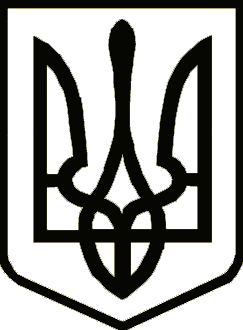 Україна	                  СРІБНЯНСЬКА СЕЛИЩНА РАДАРОЗПОРЯДЖЕННЯПро внесення змін до розпорядженняСрібнянського селищного голови від 11.04.2022 № 34 «Про створення комісії для фіксації фактів руйнування/пошкодження об’єктів інфрастуктури сільгосппідприємств,сільськогосподарської техніки, площ посівів сільськогосподарських культурвнаслідок військової агресії РФ» В зв’язку з кадровими змінами, що відбулись у Срібнянській селищній раді та керуючись пунктом 20 частини четвертої ст. 42, частиною восьмою ст. 59 Закону України «Про місцеве самоврядування в Україні», зобов’язую:1. Внести зміни до розпорядження Срібнянського селищного голови від 11.04.2022 №34 «Про створення комісії для фіксації фактів руйнування/пошкодження об’єктів інфрастуктури сільгосппідприємств, сільськогосподарської техніки, площ посівів сільськогосподарських культур внаслідок військової агресії РФ», а саме викласти додаток в новій редакції (додається).2. Вважати таким, що втратило чинність розпорядження Срібнянського селищного голови від 11.11.2022 №97 «Про внесення змін до розпорядження Срібнянського селищного голови від 11.04.2022 № 34 «Про створення комісії для фіксації фактів руйнування/пошкодження об’єктів інфрастуктури сільгосппідприємств,сільськогосподарської техніки, площ посівів сільськогосподарських культур внаслідок військової агресії РФ».    3.  Контроль за виконанням даного розпорядження покласти на першого заступника селищного голови Віталія ЖЕЛІБУ. Селищний голова		        	                                          	        Олена ПАНЧЕНКО Додаток до розпорядження Срібнянського селищного голови03 лютого 2023 р. №16СКЛАДкомісії для фіксації фактів руйнування/пошкодження об’єктів інфрастуктури сільгосппідприємств, сільськогосподарської техніки, площ посівів сільськогосподарських культур внаслідок військової агресії Російської Федерації на території Срібнянської селищної радиВіталій ЖЕЛІБА – перший заступник селищного голови, голова комісії;Сергій ТАРАН – начальник відділу земельних відносин, заступник голови комісії;Ольга СУХОЛОВСЬКА – спеціаліст 1 категорії відділу економіки, інвестицій та агропромислового розвитку селищної ради, секретар комісіїЧлени комісії:Юрій АВРАМЕНКО – головний інспектор відділу запобігання надзвичайним ситуаціям Прилуцького РУ ГУ ДСНС України у Чернігівській області (за згодою);Олексій КАЛІНІЧЕНКО – головний спеціаліст юридичного відділу;Микола КОНОНЕНКО - головний спеціаліст Прилуцького районного управління Головного управління держпродспоживслужби в Чернігівській області (за згодою);Євген ЛИСАЧ – начальник відділу бухгалтерського обліку та звітності – головний бухгалтер;Віталій ПОТАПЕНКО – головний спеціаліст сектору по роботі з персоналом апарату Прилуцької районної державної адміністрації (за згодою);Ярослав СОЛОВЕЙ – начальник ВП №1 Прилуцького РВП ГУНП в Чернігівській області (за згодою);Анатолій СТЕПАНЕНКО - завідувач сектору з питань надзвичайних ситуацій, цивільного захисту та мобілізаційної роботи;Володимир ЯКИМЕНКО - депутат селищної ради;Староста відповідного старостинського округу;Представник відповідного сільськогосподарського підприємства.Керуючий справами (секретар)виконавчого комітету						         	  Ірина ГЛЮЗО03 лютого 2023 року    смт Срібне			      №16